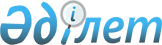 Об утверждении Соглашения между Правительством Республики Казахстан и Правительством Французской Республики о взаимном освобождении владельцев дипломатических паспортов от необходимости получения краткосрочных визПостановление Правительства Республики Казахстан от 4 декабря 2009 года № 2019      Правительство Республики Казахстан ПОСТАНОВЛЯЕТ:



      1. Утвердить Соглашение между Правительством Республики Казахстан и Правительством Французской Республики о взаимном освобождении владельцев дипломатических паспортов от необходимости получения краткосрочных виз, совершенное городе Астане 6 октября 2009 года.



      2. Настоящее постановление вводится в действие со дня подписания.      Премьер-Министр

      Республики Казахстан                       К. Масимов 

Соглашение

между Правительством Республики Казахстан и Правительством

Французской Республики о взаимном освобождении владельцев

дипломатических паспортов от необходимости получения

краткосрочных виз(Официальный сайт МИД РК - Вступило в силу 1 марта 2010 года)

      Правительство Республики Казахстан и Правительство Французской Республики, далее именуемые "Стороны", исходя из стремления содействовать развитию двусторонних отношений между государствами Сторон и желая облегчить взаимные поездки граждан своих государств,



      согласились о нижеследующем: 

Статья 1

      Граждане Республики Казахстан по предъявлении действительного национального дипломатического паспорта получают безвизовый доступ в департаменты основной территории Франции, а также в заморские департаменты и регионы (ЗДР), в заморские территориальные образования (ЗТО) и в Новую Каледонию, в случае разовой поездки или нескольких разовых поездок, общей продолжительностью не более девяноста дней за шестимесячный период, отсчет которого начинается от даты первого въезда в Шенгенское пространство или на какую-либо часть территории Франции, не входящую в указанное пространство. 

Статья 2

      Граждане Французской Республики по предъявлении действительного национального дипломатического паспорта получают безвизовый доступ на территорию Республики Казахстан в случае разовой поездки или нескольких разовых поездок, общей продолжительностью не более девяноста дней за шестимесячный период, отсчет которого начинается от даты первого въезда в Казахстан. 

Статья 3

      В случае одной или нескольких поездок, продолжительность которых превышает срок, указанный в статьях 1 и 2 настоящего Соглашения, граждане государств каждой из Сторон настоящего Соглашения, имеющие дипломатический паспорт, должны получить визу. 

Статья 4

      Статьи 1 и 2 настоящего Соглашения применяются при условии соблюдения национальных законодательств государств Сторон, а также международных договоров, участниками которых они являются. 

Статья 5

      Стороны по дипломатическим каналам обменяются образцами своих национальных дипломатических паспортов, как действующих в настоящее время, так и нового или измененного образца, и информируют друг друга об условиях выдачи и применения таких паспортов. Любые изменения в отношении внешнего вида, а также условий выдачи и применения указанных паспортов доводятся до сведения другой Стороны по мере возможности не менее, чем за шестьдесят дней до вступления таких изменений в силу. Информация обо всех фактах потери, кражи или аннулирования дипломатического паспорта доводится до сведения другой Стороны в кратчайшие сроки. 

Статья 6

      Каждая из Сторон может в любой момент расторгнуть настоящее Соглашение путем уведомления по дипломатическим каналам за девяносто дней до даты предполагаемого расторжения.



      Действие настоящего Соглашения может быть полностью или частично приостановлено любой из Сторон, причем информация о таком приостановлении действия и об отмене этой меры передается по дипломатическим каналам.



      В случае разногласий, касающихся осуществления настоящего Соглашения, обе Стороны приложат усилия для преодоления таких разногласий по дипломатическим каналам. 

Статья 7

      В настоящее Соглашение могут вноситься изменения и дополнения с обоюдного согласия Сторон: данные изменения и дополнения оформляются в виде отдельных протоколов, являющихся неотъемлемой частью настоящего Соглашения. 

Статья 8

      Настоящее Соглашение заключается на неопределенный срок и вступает в силу в первый день второго месяца, следующего за датой получения по дипломатическим каналам последнего из письменных уведомлений Сторон о выполнении внутригосударственных процедур, необходимых для вступления настоящего Соглашения в силу.      Совершено в городе Астане, 6 октября 2009 г. в двух подлинных экземплярах на казахском, французском и русском языках, причем все тексты имеют одинаковую юридическую силу.      За Правительство                         За Правительство

    Республики Казахстан                    Французской Республики
					© 2012. РГП на ПХВ «Институт законодательства и правовой информации Республики Казахстан» Министерства юстиции Республики Казахстан
				